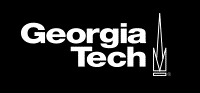 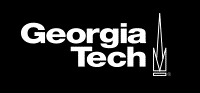 Success PlansOverviewSuccess Plans help advisees stay focused, organized, and on track to achieve a goal or milestone. They provide a clearly defined set of activities (Tasks) to help advisees do things like complete their first-semester onboarding, apply to a study abroad program, or get off academic probation—and help advisors keep an eye on advisees' progress.Navigate to the Case Advisee Record.Select Success Plans.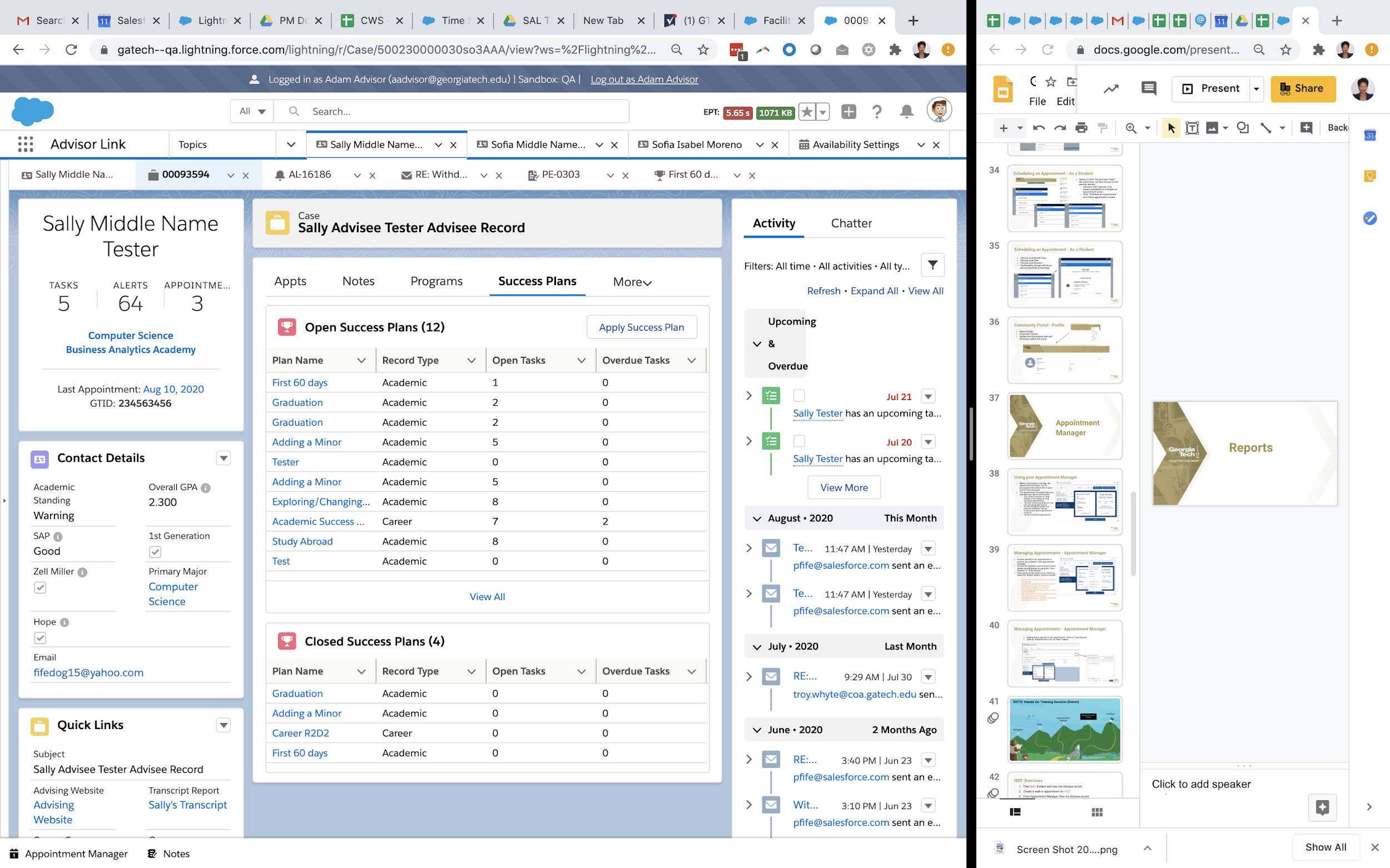 Look up a contact.The system will auto-populate the student whose case record you are in.Apply to a single contact or multiple.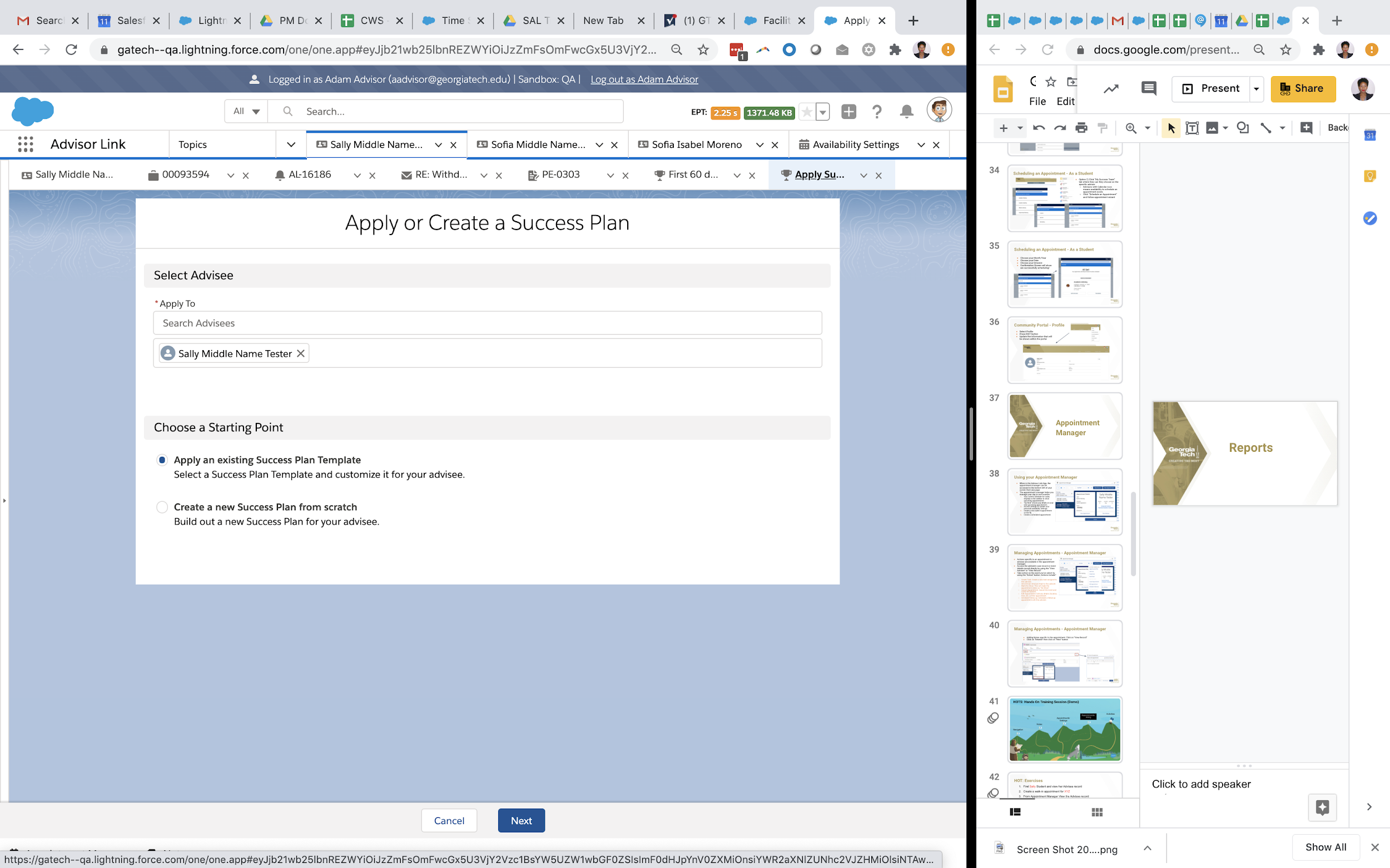 Choose the checkboxes of the Success Plans you are assigning to the contact(s).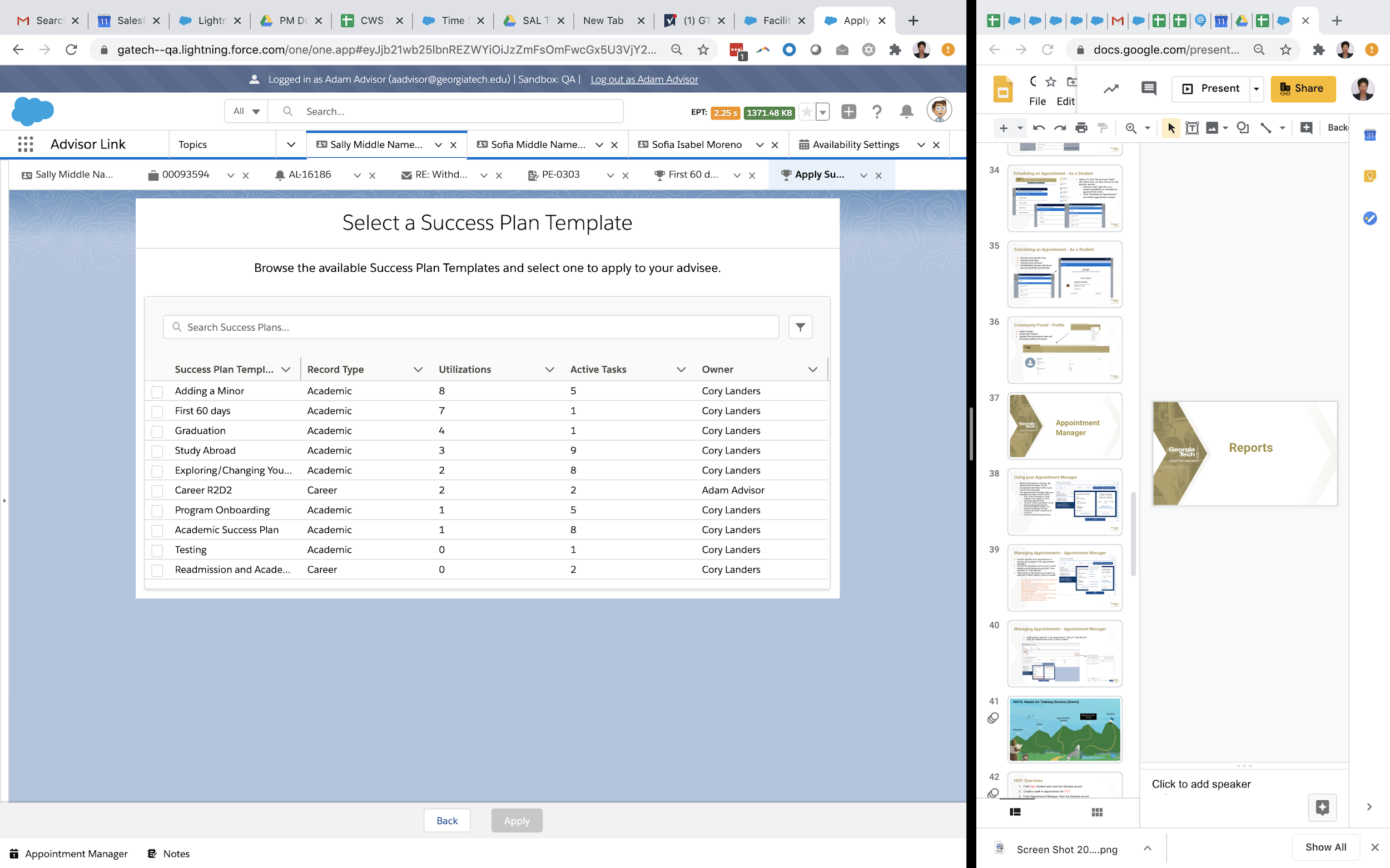 